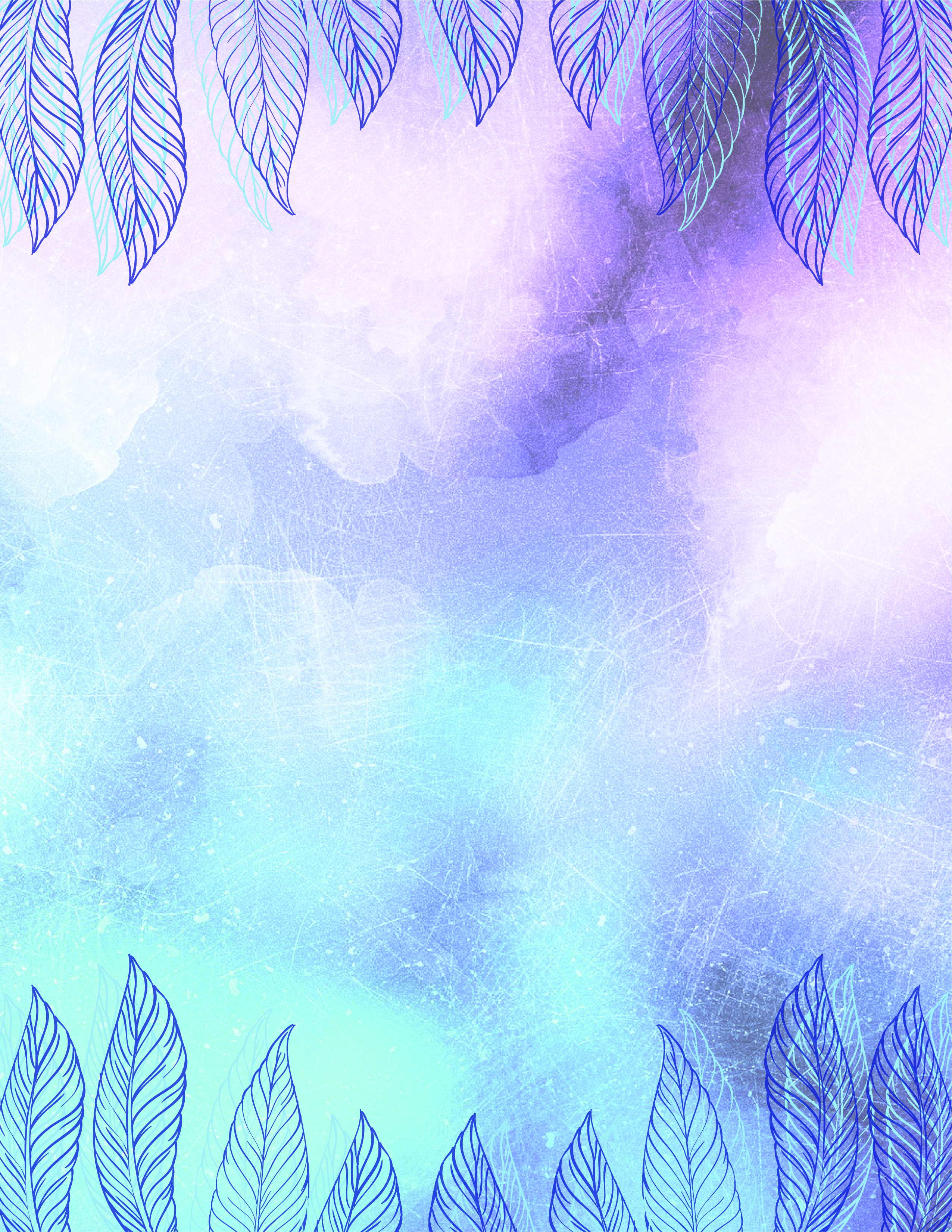 Ladies NightINVITATIONFRIDAY, 07 JUNE ~ skiing starts at 7pmShalom Park Water Ski CenterCOST ~ $30Please bring: Warm clothes/Swimsuit/Any ski equipment you may have (we will supply equipment if you haven’t any)Ski/Paddle Surf/Wine/Cheese/Fire Pit/Laugh/FriendsRSVP TO: Kristy Kraus kristy@shalompark.com6516001309You’re Invited to Ski and do lake time with Us!Beginners/Intermediate/Advanced all Welcome